                            Министерство   здравоохранения  РБ                      Государственное автономное профессиональное                                    образовательное  учреждение  РБ                       « Стерлитамакский  медицинский колледж».                   Методическая  разработка                      для    классного часа                   на  тему: « Подари  мне  жизнь».       Разработала  преподаватель  Закирова  Гульнара Алексеевна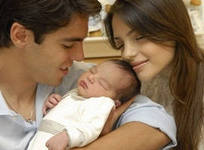                                                        2015 год                                      Аннотация:Закирова  Гульнара Алексеевна -  преподаватель  Стерлитамакского  медицинского колледжа, по  профессиональному  модулю  « Выполнение  работ по одной или нескольким профессиям рабочим, должностям служащих».Данная  разработка  предоставлена для проведения  урока, классный час на тему: «Подари мне жизнь», с целью  просвещения студентов по вопросам  планирования семьи.                                                                               Введение           Согласно  определению  ВОЗ  репродуктивное здоровье -  это состояние  полного психологического, физического  и социального благополучия, а не  просто отсутствие  болезней  или недугов  во всех сферах  касающихся  репродуктивной системы, ее  функции  и процессов. Это не только медицинская проблема, а наша общая забота. Здоровье женщин,  матерей и детей  является  объективным показателем  здоровья населения  и индикатором   социальных и  экологических проблем.   Данная  методическая разработка   предназначена   для преподавателей и студентов  при проведении  тематических   классных часов  в  среднем  специальном  медицинском  учебном заведении. Содержит  необходимый материал  для проведения  данных занятий  по  теме «  Подари мне жизнь», включает  статистические данные  по рождаемости  и количеству абортов  в регионе, а так же  памятку  «Методы контрацепции» для раздачи студентам .                         Технологическая карта Тема  « Подари  мне  жизнь»Тип  занятия:   эвристическая  беседа.Вид  урока:  классный час.Цели  занятия:Образовательная:-  подвести студентов  к пониманию важной роли  по вопросам планирования семьи.- формирование личности.Развивающая: - развитие  умений применять полученные знания  в жизни.Воспитательная:- воспитывать у студентов бережное отношение к своему здоровью.- принимать обдуманные решения в выборе партнера.- формирование нравственных смыслов и духовных ориентиров студентов.Методы  обучения: эвристическая беседа, иллюстративный, демонстративный.Межпредметные  связи:  акушерство и гинекология, педагогика и психология.Оснащение: интерактивная доска, компьютер, проектор, памятки, презентации и слайды к теме.Место проведения: учебный кабинет.Время: 45 минут.                                                    Хронология занятияОрганизационный  момент______________________________1 мин.Постановка цели занятия________________________________4 мин. Основная часть ________________________________________35 мин. Рефлексия____________________________________________ 5 мин.                    Ход   классного   часаОрганизационный момент ( 1 мин )Преподаватель. Добрый день уважаемые студенты!  Тема  нашего классного часа  « Подари мне жизнь».  Слайд   презентации  №1.Вводная часть  (4 мин ) Преподаватель. Сегодня, проводя очередной классный час, мы поговорим  на тему планирования семьи,  вопросы которой затрагивают не только отдельно взятую семью, но и все общество.    Целью нашего  занятия  сегодня  является, понимание  важной роли  в жизни   вопросам  планирования семьи, бережному отношению к своему здоровью, умение  применять полученные знания  и  формировать  в себе  нравственные  смыслы   и духовное  ориентирование.Основная часть (30 мин)Преподаватель.   « Что такое семья»?  Предполагаемые ответы студентов :  семья – это ячейка общества, семья – это основа государства, семья – это любовь,  семья – это союз двух людей). Преподаватель.   Итак, Семья -  это  живое, подвижное, всегда новое пространство,  в котором отдых и комфорт  сочетаются с учением и трудом всех членов семьи.  В семье хорошо не только душе, но и телу, чувствам, разуму.  Здесь и стены и воздух,  и все происходящее  пропитаны любовью, а потому семья является  и физическим  источником  жизненной энергии, энергии созидания, действия, развития.  Слайды  № 2,3,4.Преподаватель.   «Для чего  создается семья»?Предполагаемые ответы студентов: для продолжения рода; для статуса и чтобы не было хуже чем у других;  общие ценности и любовь;  желание двух людей быть вместе. Слайд  №5.Преподаватель. Да, совершенно верно было сказано, что одна из причин создания семьи – это продолжение рода.  Персидский  поэт Фирдоуси говорил:                 Нам  радость  потомство судьбою дано.               Нам  собственной жизни дороже оно.               Для сердца роднее  прибежища нет.                   И связей теснее не ведает свет.Слайд № 6.Преподаватель.  Природой так задумано, что  каждый месяц  организм женщины готов принять  и дать жизнь новому человеку.  И каждая уважающая себя женщина на сегодняшний день может регулировать этот процесс. Отвечая на вопросы: Когда?  И сколько?  Быть компетентным  и мудрым , а главное заботиться  о своем здоровье – это важное в вопросе планирования семьи. И не зависимо от того, желанный это ребенок или нет, все начинается всегда одинаково.Слайд № 7.Студент. Женская детородная система состоит из влагалища, которая непосредственно участвует в процессе родов ; яичников- выполняющие роль репродуктивной  и эндокринной функции; маточных труб -  транспортирующих яйцеклетку в матку; и непосредственно  самой матки, которая отвечает за рост, развитие и питание плода, представляющий собой мышечный орган.Слайд № 8. Преподаватель. Оплодотворение -  это самый первый этап зарождение жизни. Она может быть желанной, запланированной, а может иметь и противоположенный характер.Студент. Оплодотворенная клетка делится на две новые клетки – это первые клетки  будущего ребенка супругов. Преподаватель. И уже в этот момент с непреложной определенностью устанавливается, каким будет пол ребенка, каким – темперамент, внешний вид. Что малыш унаследует – каштановые волосы папы или веселые мамины ямочки на щеках.Студент. День за днем обе клетки новой жизни делятся, постоянно умножаясь,- в конце первой недели их уже больше сотни.Преподаватель. Этот крошечный клеточный комочек упрямо продвигается в сторону матки. Организм женщины отлично подготовлен к тому, чтобы защищать ребенка. Новая жизнь проявляет невероятную волю к самоутверждению. Примерно на четвертый день своего путешествия оплодотворенная яйцеклетка достигает матки.Слайд № 9Студент. Клеточный шарик медленно превращается в эмбрион – с головой и туловищем, ручками и ножками, с пальчиками на руках и ногах.Голос желанного эмбриона.  Мама, очень-очень                                                     Я тебя люблю!                                                     Так, люблю, что ночью                                                     В темноте не сплю.                                                     Вглядываюсь в темень,                                                     Зорьку тороплю.                                                     Я тебя все время                                                     Мамочка, люблю!                                                     Вот и зорька светит.                                                     Вот уже рассвет.                                                     Никого на свете                                                     Лучше мамы нет!Голос не желанного эмбриона. Подари мне жизнь, прошу я, мама,                                                        Я хочу увидеть этот мир,                                                        Для тебя хочу я стать желанным,                                                        Самым нежным, самым дорогим.                                                        Я не виноват, что так случилось,                                                        Но я есть, я тоже человек.                                                        Окажи мне, мама, свою милость,                                                        Подари мне этот белый свет.                                                        Как там в вашем мире, я не знаю,                                                        Но ужасно хочется взглянуть,                                                        Посмотреть бы на тебя, родная,                                                        И к тебе ручонки протянуть.                                                        Хочется услышать птичек пенье,                                                     И погреться в солнечных лучах,                                                     Я бы написал стихотворение                                                    О твоей любви ко мне, НО КАК???                                                  …Если нет мне в этом мире места,                                                     И меня лишили права жить…                                                     Неужели на Земле так тесно?-                                                     Не смогла она меня вместить.Преподаватель. Слайд № 10.В России по официальным данным, ежегодно делается около миллиона абортов. Эта цифра в три раза больше, чем количество абортов во всех странах Европы, включая бывшие страны социалистического лагеря.70%  беременностей заканчиваются абортом.10% делают аборт девушки от 10-18 лет.22000 абортов делается каждые сутки.Слайд № 11.В Республике Башкортостан  в 2012 году  количество абортов на 1000 женщин фертильного (детородного) возраста  в среднем  составляет  21,6%.Наиболее большие показатели – Стерлитамак  (26,5%), Салават (24%), Октябрьский (23,9%), Мелеуз (22,5%), Уфа, Баймак (22,2%), Ишимбай (21,8%), Туймазы (21,3%), Белорецк (20,4%),  Агидель (19,9%), Кумертау (19,7%), Благовещенск (17,4%).Наиболее низкие показатели – Бирск (1%), Учалы (1,05%).Средние показатели – Дюртюли (15,6%), Сибай (14,9%), Белебей (12,5%), Давлеканово (11,9%),  Нефтекамск (10,8%).Страшно смотреть не только на цифры, но и на последствия аборта.Преподаватель. « Как вы думаете, к чему приводит аборт»?Предполагаемые ответы студентов. Бесплодие,  недонашивание  следующей  беременности,  воспалительные заболевания половой системы).Преподаватель. Полностью с вами согласна. Одним из основных проблем первого аборта является бесплодие. Согласно данным Минздрава РФ , статистика бесплодных пар в России на сегодня  превышает отметку 15% - это 20 миллионов человек не могут иметь детей. По исследованиям ВОЗ, это количество является критическим. Слайд № 12.На сегодняшний день, проблемами  бесплодия,  восстановлением репродуктивной системы женщины, подбором методов контрацепции, просветительской деятельностью  занимаются   Центры  планирования семьи.  На конец  2012 года  кабинетов планирования семьи на территории Республики было 60. Студент. Основная  задача кабинетов планирования семьи -  санитарно-просветительская работа среди населения, решает проблемы с бесплодием, проводит подбор методов и средств контрацепции, а также взаимодействует с ЗАГсами и учебными учреждениями.Преподаватель.    Многие годы планирование семьи понималось как ограничение рождаемости.    Но планирование семьи - это обеспечение здоровья женщины для рождения желанных и здоровых детей. Другими словами, планирование семьи - это дети по |желанию,  а не по случаю. Право на планирование семьи, или на свободное и ответственное родительство, является международно признанным правом каждого человека.  Вопросы о том, когда и сколько иметь детей, как избежать нежелательной беременности, какие противозачаточные средства (контрацептивы) лучше применять  и как ими пользоваться, рано или поздно встают перед каждым человеком, каждой семьей. Планирование семьи помогает людям сознательно выбирать количество детей в семье и сроки их рождения, планировать свою жизнь, избежать ненужных тревог и волнений.  Оптимальный возраст для рождения детей - 20-35 лет. Доказано, что если  беременность возникает раньше или позже, то протекает с большим числом осложнений и вероятность нарушений здоровья у матери и ребенка выше.   Планирование семьи включают в себя предварительное сознательное решение избегать нежелательных беременностей и ограничить размер своей семьи до того количества детей, которое родители могут полноценно любить, обеспечивать, кормить, обучать и защищать. Планирование семьи включает в себя ответ на три вопроса, касающиеся детей: «Хотим ли мы детей? Когда? И сколько?» Для того чтобы вырасти здоровыми, детям нужна такая семейная обстановка, которая стабильна в финансовом, эмоциональном и духовном плане. Рефлексия (10 мин). Преподаватель.      Молодое поколение - это золотой фонд нашей нации. Это поколение, которое будет обеспечивать рождаемость в новом тысячелетии. Сохранение репродуктивного здоровья подрастающего поколения - самая главная задача современных медиков, социальных работников, педагогов. На всех нас лежит ответственность за нравственное поведение и здоровье подрастающего поколения.Слайд № 13.Спасибо за внимание!                                                              Приложение № 1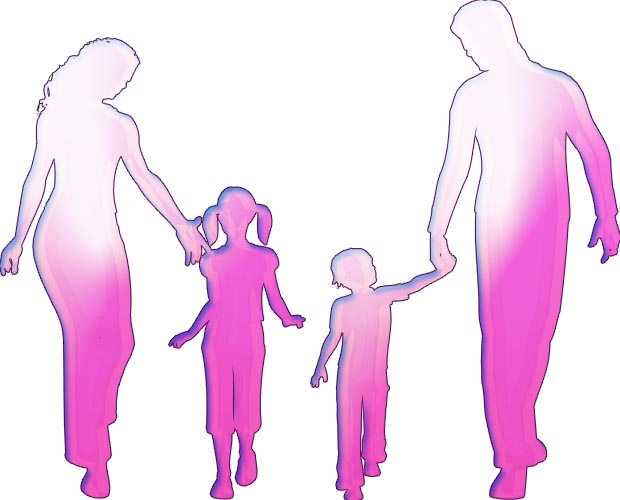 «Методы  контрацепции»Планирование семьи - это обеспечение здоровья женщины для рождения желанных и здоровых детей.Вопросы о том, когда и сколько иметь детей, как избежать нежелательной беременности, какие противозачаточные средства (контрацептивы) лучше применять  и как ими пользоваться, рано или поздно встают перед каждым человеком, каждой семьей. Планирование семьи помогает людям сознательно выбирать количество детей в семье и сроки их рождения, планировать свою жизнь, избежать ненужных тревог и волнений.Презервативы (барьерные методы)надежно предотвращающие нежелательную беременность и ЗППП (заболевания,  передающиеся половым путем).Кремы и свечи (химические средства контрацепции)очень просты в использовании, защищают от ЗППП.Спирали внутриматочные.позволяют не думать о беременности, но они не дают 100% уверенности защиты от беременности.Оральные гормональные контрацептивы.являются самыми надежными среди собратьев и дополнительно они способны выравнивать гормональный дисбаланс и избавлять от проблем с внешностью и здоровьем.Волшебная наклейкаКольцо контрацептивное вагинальное.Гестагенные инъекции.Будьте здоровы!